Sprawdź, czy dobrze wykonałeś zadania z zeszłego tygodnia.SyzyfKlucz odpowiedzi (2)Odp. Wspólne uczty na Olimpie; Drobne grzeszki i plotkarstwo Syzyfa; Decyzja bogów o uśmierceniu króla Koryntu; Podstęp z pogrzebem; Uwięzienie bożka Tanatosa; Odkrycie podstępu Syzyfa; Ukaranie Syzyfa

Klucz odpowiedzi (3)Odp. DKlucz odpowiedzi (4)Za życia Syzyf był władcą Koryntu i cieszył się przyjaźnią bogów. Jednak zdradził ich sekrety i za karę musiał umrzeć. Wymyślił wówczas fortel – nakazał żonie, aby nie wyprawiała mu pogrzebu. Niepochowany, nie mógł zaznać spokoju w królestwie zmarłych. Ulitował się nad nim Hades i wypuścił na ziemię, aby uregulował sprawy z małżonką. Sprytny Syzyf uciekł do swojego królestwa i znowu używał życia. Po pewnym czasie bogowie jednak przypomnieli sobie o Syzyfie i odkryli jego oszustwo. Za ten czyn ukarali go surowo wtaczaniem głazu po nieskończoność.Herakles1. Narodziny Heraklesa (syna Zeusa i królowej Alkmeny).2. Próba Zeusa uczynienia syna nieśmiertelnym przez wypicie mleka Hery. 3. Uduszenie przez Heraklesa dwóch węży nasłanych przez Herę. 4. Bohaterskie czyny. 5. Założenie przez Heraklesa rodziny. 6. Zabicie najbliższych w ataku szału. 7. Rozkaz wyroczni by udać się na służbę do króla Eurysteusa. 8. Wykonanie 12 prac na rozkaz króla: 1) przyniesienie lwa z Nemei, 2) zabicie hydry lernejskiej, 3) sprowadzenie łanię ceryntejskiej, 4) pokonanie dzika z Arkadii, 5) oczyszczenie stajni króla Augiasza.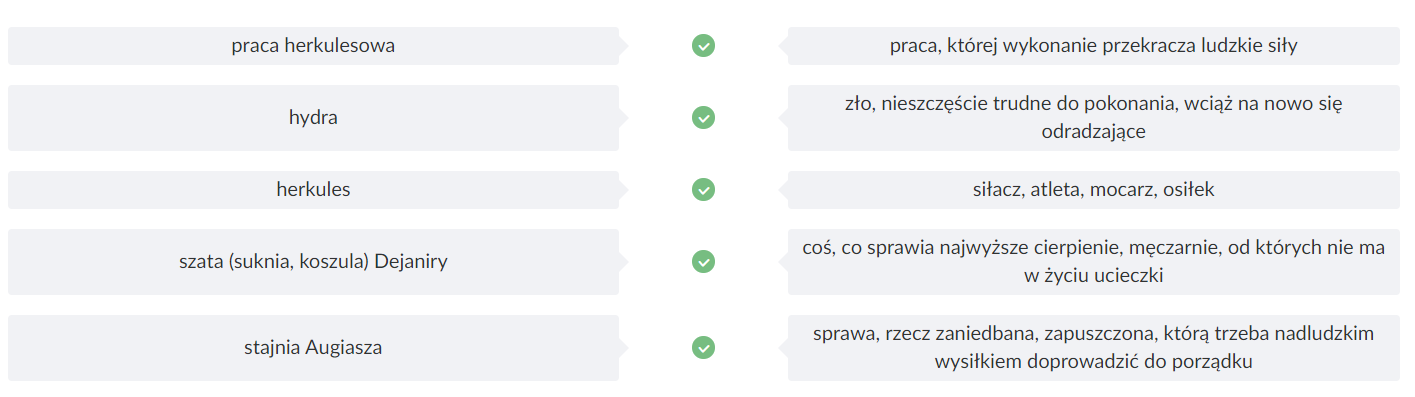 